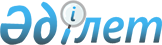 О предоставлении мер социальной поддержки специалистам в области здравоохранения, образования, социального обеспечения, культуры, спорта и агропромышленного комплекса, государственным служащим аппаратов акимов села, сельских округов, прибывшим для работы и проживания в сельские населенные пункты Павлодарского района на 2024 годРешение Павлодарского районного маслихата Павлодарской области от 15 декабря 2023 года № 10/112
      Сноска. Вводится в действие с 01.01.2024 в соответствии с пунктом 4 настоящего решения.
      В соответствии с пунктом 8 статьи 18 Закона Республики Казахстан "О государственном регулировании развития агропромышленного комплекса и сельских территорий", Приказом Министра национальной экономики Республики Казахстан от 29 июня 2023 года № 126 "Об определении размеров предоставления мер социальной поддержки специалистам в области здравоохранения, образования, социального обеспечения, культуры, спорта и агропромышленного комплекса, государственным служащим аппаратов акимов сел, поселков, сельских округов, прибывшим для работы и проживания в сельские населенные пункты" и приказом Министра национальной экономики Республики Казахстан от 6 ноября 2014 № 72 "Об утверждении Правил предоставления мер социальной поддержки специалистам в области здравоохранения, образования, социального обеспечения, культуры, спорта и агропромышленного комплекса, государственным служащим аппаратов акимов сел, поселков, сельских округов, прибывшим для работы и проживания в сельские населенные пункты", Павлодарский районный маслихат РЕШИЛ:
      1. Предоставить в 2024 году специалистам в области здравоохранения, образования, социального обеспечения, культуры, спорта и агропромышленного комплекса, государственным служащим аппаратов акимов села, сельских округов, с учетом ограничений, предусмотренных пунктом 12 статьи 56 Закона Республики Казахстан "О государственной службе Республики Казахстан", прибывшим для работы и проживания в сельские населенные пункты Павлодарского района, подъемное пособие в сумме, равной стократному месячному расчетному показателю.
      2. Предоставить в 2024 году специалистам в области здравоохранения, образования, социального обеспечения, культуры, спорта и агропромышленного комплекса, государственным служащим аппаратов акимов села, сельских округов, с учетом ограничений, предусмотренных пунктом 12 статьи 56 Закона Республики Казахстан "О государственной службе Республики Казахстан", прибывшим для работы и проживания в сельские населенные пункты Павлодарского района, бюджетный кредит для приобретения или строительства жилья в сумме, не превышающей две тысячи кратного размера месячного расчетного показателя.
      3. Контроль за исполнением настоящего решения возложить на постоянную комиссию районного маслихата по вопросам социально-экономического развития и бюджету.
      4. Настоящее решение вводится в действие с 1 января 2024 года.
					© 2012. РГП на ПХВ «Институт законодательства и правовой информации Республики Казахстан» Министерства юстиции Республики Казахстан
				
      Председатель Павлодарского районного маслихата 

Ж. Шугаев
